Дизайн және өнер пән бірлестігі  оқытушылардың олайн режиміндегі бейне сабақ көріністерінің ссылкаларывидеодан  көрініс тақырыбы тақырыбы Ссылкасы Садыкова А.Е.Садыкова А.Е.Садыкова А.Е.Садыкова А.Е.Садыкова А.Е.1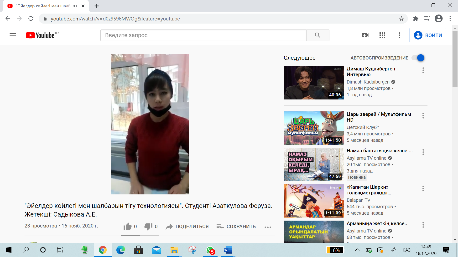 "Әйелдер көйлегі мен шалбарын тігу технологиясы". Студенті Азаткулова Феруза"Әйелдер көйлегі мен шалбарын тігу технологиясы". Студенті Азаткулова Ферузаhttps://youtu.be/d0z9596MWOg 2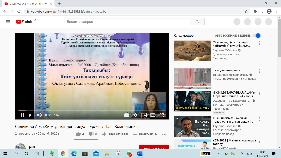 Силуэт түрлеріСилуэт түрлеріhttps://youtu.be/b6i3Rt9BBRE3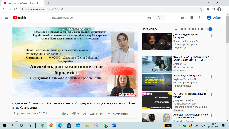 Ансамбльдің композициялық бірлестігіАнсамбльдің композициялық бірлестігіhttps://www.youtube.com/watch?v=afzT13lzAfs4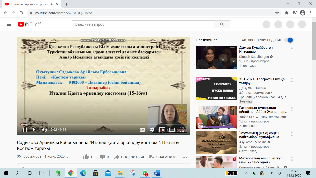 Италия қайта өркендеу Италия қайта өркендеу https://www.youtube.com/watch?v=18XUQvLoZSY 5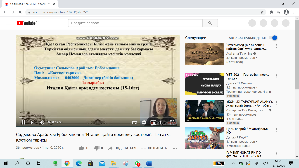 Италиядағы  жоғарғы  ренессанс. Микеланджело, Леонардо  да Винчи, Рафаэль Санти, Джорджоне шығармашылығы. Италиядағы  жоғарғы  ренессанс. Микеланджело, Леонардо  да Винчи, Рафаэль Санти, Джорджоне шығармашылығы. https://www.youtube.com/watch?v=18XUQvLoZSY6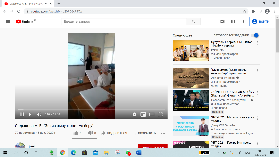 Планшетте эскиз орындау 5 студентпен Планшетте эскиз орындау 5 студентпен https://www.youtube.com/watch?v=d20PD6cPSCw.7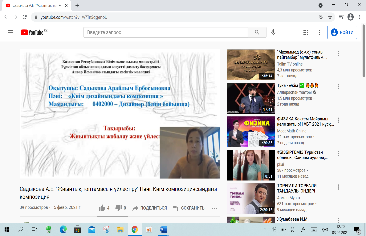 ВСК семинар сабақ «Эскиз сызу және лупа әдісі»1-модульВСК семинар сабақ «Эскиз сызу және лупа әдісі»1-модульhttps://youtu.be/7sD1kGhcktQ 8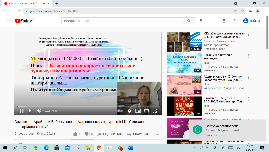 Жиынтық топтамасын үйлестіруЖиынтық топтамасын үйлестіруhttps://youtu.be/w7TnSqgenoU Мырзаев М.АМырзаев М.АМырзаев М.АМырзаев М.АМырзаев М.А1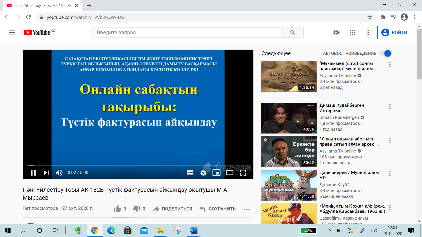  Түстік фактурасын айқындау Түстік фактурасын айқындауhttps://www.youtube.com/watch?v=vVb3yOW-4sw 2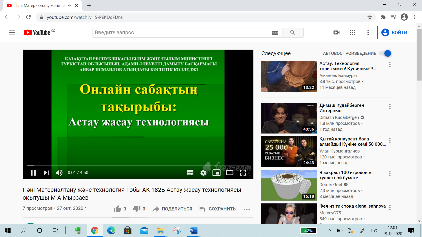 Астау жасау технологиясыАстау жасау технологиясыhttps://www.youtube.com/watch?v=5-PEKDdFDns3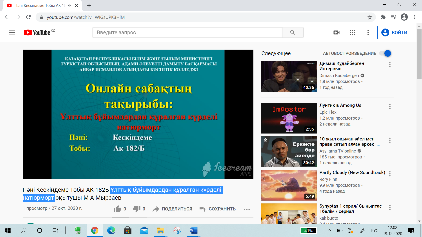 Ұлттық бұйымдардан құралған күрделі натюрморт Ұлттық бұйымдардан құралған күрделі натюрморт https://www.youtube.com/watch?v=WIGsUPK3HlM4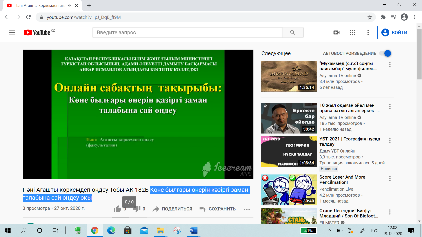 Көне былғары өнерін кәзіргі заман талабына сай өңдеу оқыКөне былғары өнерін кәзіргі заман талабына сай өңдеу оқыhttps://www.youtube.com/watch?v=pJ_DqB_fI9M5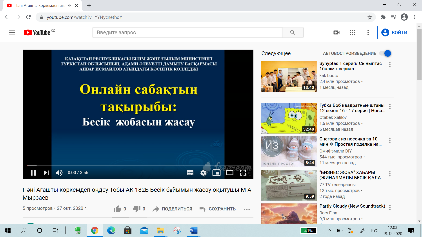 Бесік бұйымын жасауБесік бұйымын жасауhttps://www.youtube.com/watch?v=YYNycnethqY6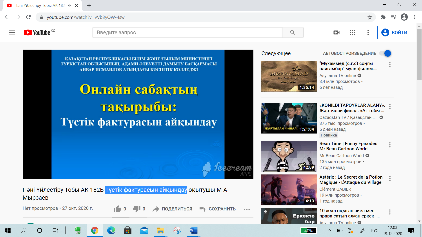 Түстік фактурасын айқындауТүстік фактурасын айқындауhttps://www.youtube.com/watch?v=vVb3yOW-4sw7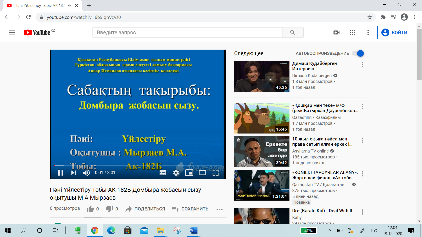 Домбыра жобасын сызуДомбыра жобасын сызуhttps://www.youtube.com/watch?v=6b9IqnVcVs0Саипова М.ФСаипова М.ФСаипова М.ФСаипова М.ФСаипова М.Ф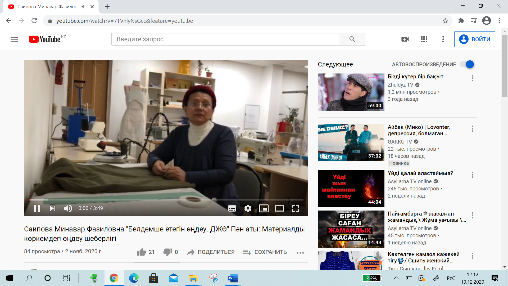 «Белдемше етегін өңдеу.ДЖӨ»«Белдемше етегін өңдеу.ДЖӨ»https://youtu.be/7TVnlyNsGcc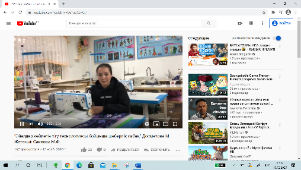 «Әйелдер көйлегін тігу технологиясы бойнша шеберлік сабақ» Досметова М.«Әйелдер көйлегін тігу технологиясы бойнша шеберлік сабақ» Досметова М.https://www.youtube.com/watch?v=9u1uqCS7G_I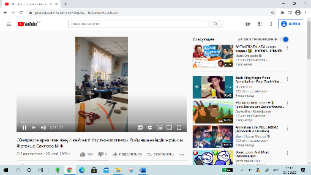 «Әйелдерге арналған жеңіл көйлекті тігу технологиясы» бойынша өзіндік жұмысы.«Әйелдерге арналған жеңіл көйлекті тігу технологиясы» бойынша өзіндік жұмысы.https://youtu.be/sYX6g2bZT-I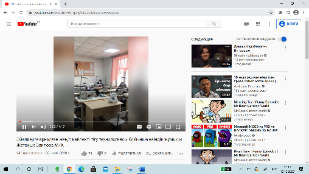 «Әйелдерге арналған жеңіл көйлекті тігу технологиясы» бойынша өзіндік жұмысы.«Әйелдерге арналған жеңіл көйлекті тігу технологиясы» бойынша өзіндік жұмысы.https://youtu.be/bFgLRyV2D3o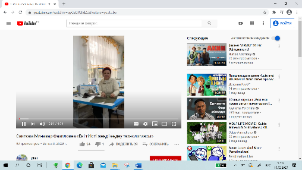 «Екі тігісті жеңді өңдеу технологиясы»«Екі тігісті жеңді өңдеу технологиясы»https://youtu.be/gyGZGPERdZc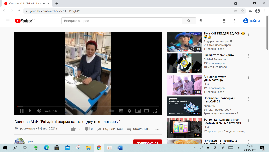 « Екі әдіпті жарма қалта өңдеу« Екі әдіпті жарма қалта өңдеуhttps://youtu.be/V7DRSPmgF4Y 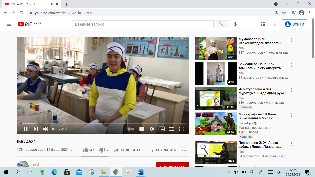 4 курс студенттерінің "Алтын оймақ" фаультатив пәнінен, Суық батик технологиясында жасаған жұмыстары.4 курс студенттерінің "Алтын оймақ" фаультатив пәнінен, Суық батик технологиясында жасаған жұмыстары.https://youtu.be/NMEln13EzLM 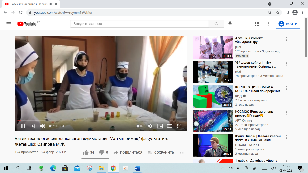 4 курс студенттерінің “Алтын оймақ” факультатив пәнінен, Батик техналогиясында жасаған жұмыстары4 курс студенттерінің “Алтын оймақ” факультатив пәнінен, Батик техналогиясында жасаған жұмыстарыhttps://youtu.be/rdymmEkWMes Наркулова ШНаркулова ШНаркулова ШНаркулова ШНаркулова Ш1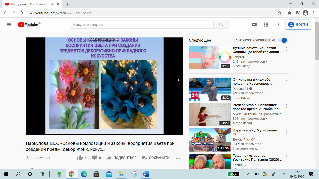  «Основы композиции и законы восприятия цвета при создании предм. декор.-прик. искус.» «Основы композиции и законы восприятия цвета при создании предм. декор.-прик. искус.»https://www.youtube.com/watch?v=jX-adQ7oXnk2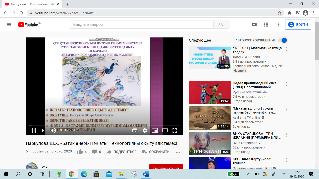 Батик өнеріБатик өнеріhttps://www.youtube.com/watch?v=dzcs_OnNmBY3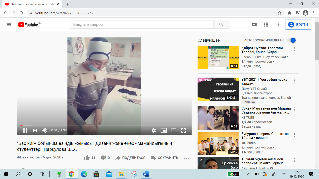 "Бас киім бойынша өзіндік жұмысы" "Бас киім бойынша өзіндік жұмысы" https://www.youtube.com/watch?v=3S5AuV9SAek44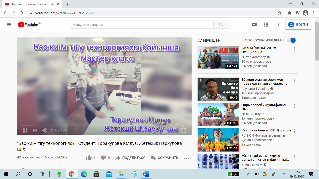 "Бас киім тігу технологиясы""Бас киім тігу технологиясы"https://www.youtube.com/watch?v=wDRfXV726-c5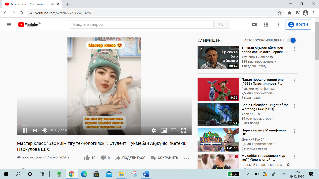  "Бас киім тігу технологиясы" "Бас киім тігу технологиясы"https://www.youtube.com/watch?v=nv6ew__sviw6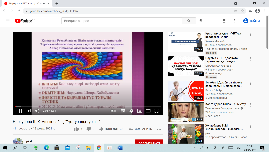 «Түс туралы түсінік»«Түс туралы түсінік»https://youtu.be/_XCdg9kLL9AХалмурадова РХалмурадова РХалмурадова РХалмурадова РХалмурадова Р1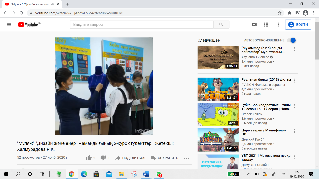 "Муляж""Муляж"https://youtu.be/OjAbowFoBc4 2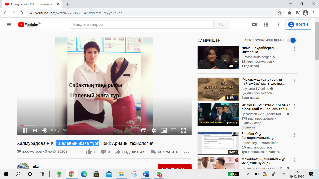 "Шалевый жаға түрі""Шалевый жаға түрі"https://youtu.be/-cJp3OT4cWg  3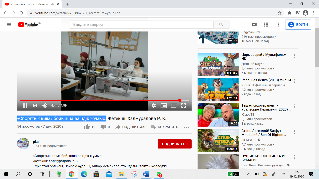 «Спорттык киiм» бойынша өзiндiк жұмыс.«Спорттык киiм» бойынша өзiндiк жұмыс.https://youtu.be/Slj8im72D_A 4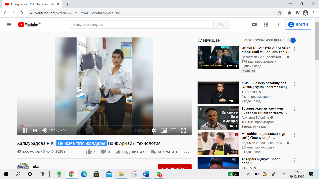 "Тік жаға тігіс жолдары""Тік жаға тігіс жолдары"https://youtu.be/36zTiLtzmlQ 5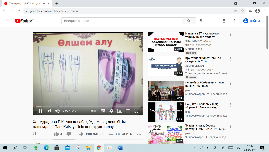 Адамның дене бітім өлшемдері.Адамның дене бітім өлшемдері.https://youtu.be/BxEZRzuvVoAІңкарбек КІңкарбек КІңкарбек КІңкарбек КІңкарбек К1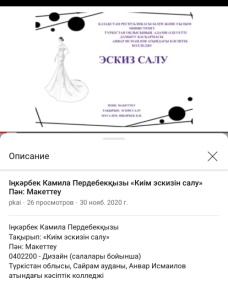 «Киім эскизін салу» Пән: Макеттеу«Киім эскизін салу» Пән: Макеттеуhttps://youtu.be/Ok4r8mAopQY 2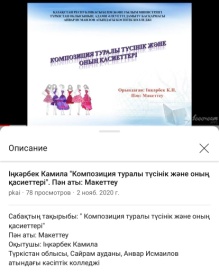 "Композиция туралы түсінік және оның қасиеттері". Пән аты: Макеттеу"Композиция туралы түсінік және оның қасиеттері". Пән аты: Макеттеу        https://youtu.be/jPotxwm_ZeI 3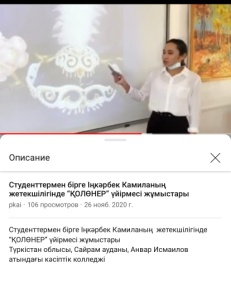 Студенттермен бірге Іңкәрбек Камиланың жетекшілігінде “ҚОЛӨНЕР” үйірмесі жұмыстарыСтуденттермен бірге Іңкәрбек Камиланың жетекшілігінде “ҚОЛӨНЕР” үйірмесі жұмыстарыhttps://youtu.be/VcoYejjX_Kc 4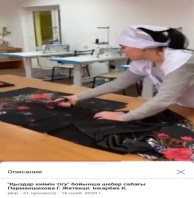 "Қыздар киімін тігу" бойынша шебер сабағы Парманшихова Г. Жетекші: Інкарбек К."Қыздар киімін тігу" бойынша шебер сабағы Парманшихова Г. Жетекші: Інкарбек К.https://youtu.be/VMFFtZDL_jc 5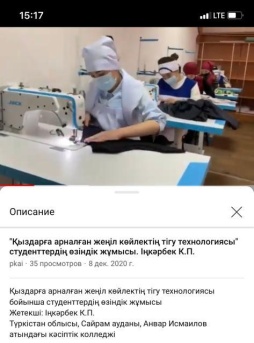 Қыздарға арналған жеңіл көйлектің тігу технологиясы бойынша студенттердің өзіндік жұмысыЖетекші: Іңкәрбек К.П.Қыздарға арналған жеңіл көйлектің тігу технологиясы бойынша студенттердің өзіндік жұмысыЖетекші: Іңкәрбек К.П.https://youtu.be/8TmSWwj9tpI 6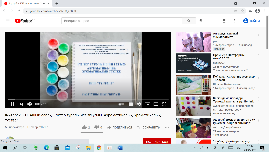 "Түстер туралы негізгі ұғым. Ахроматикалық, хроматикалық түстер""Түстер туралы негізгі ұғым. Ахроматикалық, хроматикалық түстер"https://youtu.be/92SX_zBBEfIСалибекова НСалибекова НСалибекова НСалибекова НСалибекова Н1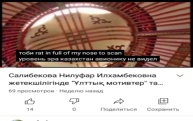 Ұлттық мотивтерҰлттық мотивтерhttps://www.youtube.com/watch?v=rruJDehUvRk2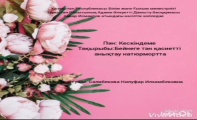 Бейнеге тән қасиетті анықтау натюрмортБейнеге тән қасиетті анықтау натюрмортhttps://www.youtube.com/watch?v=z4Ip0V1iNGY3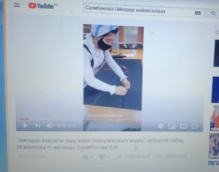 Әйелдер көйлегін пішу және өның жағасын өңдеуӘйелдер көйлегін пішу және өның жағасын өңдеуhttps://www.youtube.com/watch?v=xJ_i3SZoK6o4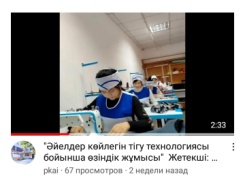 "Әйелдер көйлегін тігу технологиясы бойынша өзіндік жұмысы""Әйелдер көйлегін тігу технологиясы бойынша өзіндік жұмысы" https://www.youtube.com/watch?v=nD6A58chHtYАйкашова ААйкашова ААйкашова ААйкашова ААйкашова А1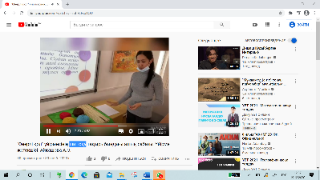 "Өнерлі қол" үйірмесінің ши тоқу тақырыбындағы ашық сабағы."Өнерлі қол" үйірмесінің ши тоқу тақырыбындағы ашық сабағы.https://www.youtube.com/watch?v=soh9zFsu1OUҚосқұлақов ЕҚосқұлақов ЕҚосқұлақов ЕҚосқұлақов ЕҚосқұлақов Е1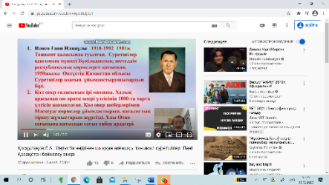 "Оңтүстік өңірінен шыққан алғашқы танымал суретшілер""Оңтүстік өңірінен шыққан алғашқы танымал суретшілер"https://www.youtube.com/watch?v=Jq7sbUlj3qY2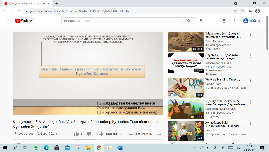 Ағайынды гобеленшілер Құрасбек Тыныбеков пен Құттыбек ЖақыповАғайынды гобеленшілер Құрасбек Тыныбеков пен Құттыбек Жақыповhttps://youtu.be/SMcC8nvNkx8?list=TLPQMTkwMjIwMjF4RI0I3H69fAКамалова БКамалова БКамалова БКамалова БКамалова Б1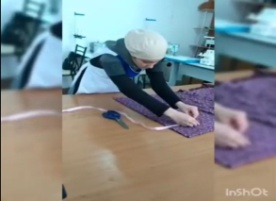 Әйелдер көйлегін тігү шебер сабағыhttps://youtu.be/XLuVnmrEvhQ2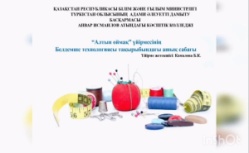 Белдемше технологиясы үйырме студенттерменhttps://youtu.be/Oe5HLx2tK5Q3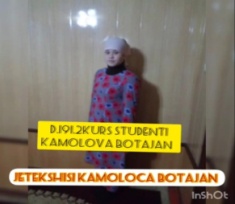 Әйелдер көйлегін тігу өзіндік жұмысhttps://youtu.be/hcnqFWRCFic4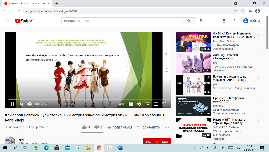 Симметрия және асимметрия ұғымыhttps://youtu.be/VG_j4u0zWtQ               Абдихалилова Хабиба                Абдихалилова Хабиба                Абдихалилова Хабиба                Абдихалилова Хабиба                Абдихалилова Хабиба 1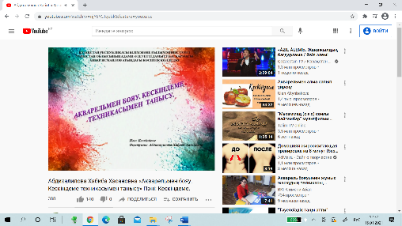 Акварелмен бояу https://youtu.be/njY5YCTqebk КАЗАНГАПОВА ЭЛЬМИРА КАЗАНГАПОВА ЭЛЬМИРА КАЗАНГАПОВА ЭЛЬМИРА КАЗАНГАПОВА ЭЛЬМИРА КАЗАНГАПОВА ЭЛЬМИРА 1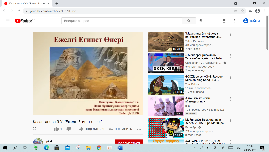 Ежелгі Египет өнеріhttps://youtu.be/BL-o7sF8vIcКамбл  Ұлдана Камбл  Ұлдана Камбл  Ұлдана Камбл  Ұлдана Камбл  Ұлдана 1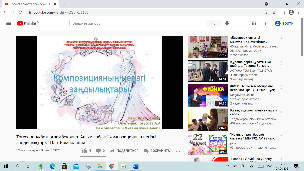 Адам тұлғасын бейнелеуhttps://youtu.be/vZu2mPbtuoM 2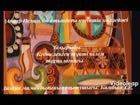 Классикалық шопперhttps://youtu.be/4b3oo6urMtE 3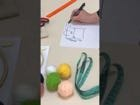 Кестеленген түкті кілем технологиясы https://youtu.be/4b3oo6urMtE Тогусова Ақбота Тогусова Ақбота Тогусова Ақбота Тогусова Ақбота Тогусова Ақбота 1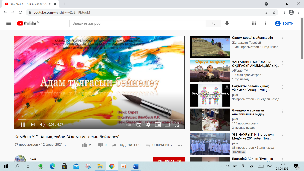 Композицияның негізгі заңдылықтарыhttps://youtu.be/LCeb_Kg8BqUжалпы 57 видео сабақ шықты.жалпы 57 видео сабақ шықты.жалпы 57 видео сабақ шықты.жалпы 57 видео сабақ шықты.жалпы 57 видео сабақ шықты.